НАРУЧИЛАЦКЛИНИЧКИ  ЦЕНТАР ВОЈВОДИНЕул. Хајдук Вељкова бр. 1, Нови Сад(www.kcv.rs)ОБАВЕШТЕЊЕ О ЗАКЉУЧЕНОМ УГОВОРУ У  ПОСТУПКУ ЈАВНЕ НАБАВКЕ БРОЈ 241-14-O, партија 4Врста наручиоца: ЗДРАВСТВОВрста предмета: Опис предмета набавке, назив и ознака из општег речника набавке: набавка антисептика и средстава за чишћење и дезинфекцију прибора, опреме и површина - средства за обраду медицинског прибора, опреме и површина - за потребе Клиничког центра Војводине33140000 – медицински потрошни материјалУговорена вредност: без ПДВ-а 2.789.600,00 динара, односно 3.347.520,00 динара са ПДВ-омКритеријум за доделу уговора: економски најповољнија понудаБрој примљених понуда: 2Понуђена цена: Највиша: 2.789.600,00 динараНајнижа: 1.633.000,00 динараПонуђена цена код прихваљивих понуда:Највиша: 2.789.600,00 динара Најнижа: 2.789.600,00 динараДатум доношења одлуке о додели уговора: 06.01.2015.Датум закључења уговора: 23.02.2015.Основни подаци о добављачу:„Пан Стар“ д.о.о., Которска 61Б, Нови СадПериод важења уговора: најдуже годину дана од дана закључења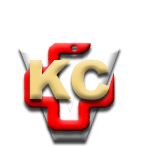 КЛИНИЧКИ ЦЕНТАР ВОЈВОДИНЕ21000 Нови Сад, Хајдук Вељка 1, Србија,телефон: + 381 21 487 22 05; 487 22 17; фаx : + 381 21 487 22 04; 487 22 16www.kcv.rs, e-mail: uprava@kcv.rs, ПИБ:101696893